Catholic Federation of Oldham Schools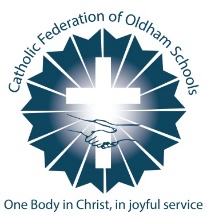 Supplementary Application FormYou will be asked to provide copies of baptism certificates and birth certificates.Please ensure the form is returned to the Catholic school(s) to which you are applying.  You will still need to complete the Oldham Council Online Application Form.For applicants for Reception Class, please ensure the form is returned to school before the Oldham LA admissions deadline date.For oversubscription criteria, please refer to the Admission Policy on the school website. CFOS Schools are GDPR compliant.Signed: __________________________________________________  Date: _________________________Surname of child  Forenames of childDate of birthGenderAddress of child(Please note proof may be required)Address of child(Please note proof may be required)Address of child(Please note proof may be required)PostcodeParent(s) Name(s)Email addressMobile telephone numberLandline telephone numberSchool(s) Applying forWhich Catholic Parish do you live in?   ReligionAre you able to produce a baptism certificate?   Catholic Baptism Certificate: 	Yes       No Christian Baptism Certificate: 	Yes       No Year group applying for and/or date of entry to Reception/Nursery class?Is your child Looked After or Previously Looked After?Yes       No  Does your child have a statement of Special Educational Needs (SEN) or an Education Health and Care Plan (ECHP)?Yes       No  Does your child have an exceptional social, medical, educational or religious need which can be best met only at the school(s) that you are applying to?Yes       No  Does your child have a sibling in the school at the time of admission?Yes       No  Name of sibling(s):Name of sibling(s):